Glenn,Here is the reply I had from Bedford Heritage. Not very forthcoming though, there does not seem to be any details of the Blue Boar except the building changed names many times over the years.Pete.----- Forwarded Message -----
From: Geoff Saunders <Geoff.Saunders@bedford.gov.uk>
To: P SMITH <pandmsmith@btinternet.com> 
Sent: Friday, 11 January 2013, 11:33
Subject: FW: HER Enquiry - Blue Boar/Carpenters Arms Inn, Cauldwell Street, BedfordHello Peter,Further to my previous email, I have had a look through the article regarding the 1967 excavation in the Bedfordshire Archaeological Journal, it is reasonably in depth and gives a good description of the results together with illustrations and a single photograph of the cellar (the photograph is quite small though). The article itself does not mention whether the cellar is actually part of the 18th century inn or not, in fact the only source I can find linking the two (at a time when the inn was called The Golden Pot) is on the Bedfordshire and Luton Archives community web pages at the following link:http://www.bedfordshire.gov.uk/CommunityAndLiving/ArchivesAndRecordOffice/CommunityArchives/Bedford/CauldwellStreetIntroduction.aspxI hope that information is of use.Kind regards,GeoffGeoff SaundersArchaeological OfficerBedford Borough CouncilPlanning Department, Borough Hall, 4th Floor, Cauldwell Street, Bedford , MK42 9AP01234 718561(ext 47561)http://www.bedford.gov.uk/ From: Geoff Saunders 
Sent: 09 January 2013 16:21
To: ' P SMITH '
Subject: RE: HER Enquiry - Blue Boar/Carpenters Arms Inn , Cauldwell Street , BedfordPeter,Thank you for your email, I believe the cellar of the 18th century inn was identified during the work however am unsure as to the level of detail included in the information in the HER. I shall look to check it for you and advise accordingly as to whether it is detailed and whether there are any illustrations or photographs which may be of interest. The archaeological archive which may contain any original field drawings or photographs (if they were made) is likely to be held either by Albion Archaeology or Bedford Museum, Evelyn many be best placed to advise on the correct location, tracking it down may prove tricky as the work was undertaken in the late 60’s/early 70’s.Many thanks,GeoffGeoff SaundersArchaeological OfficerBedford Borough CouncilPlanning Department, Borough Hall, 4th Floor, Cauldwell Street , Bedford , MK42 9AP01234 718561(ext 47561)http://www.bedford.gov.uk/ From: P SMITH [mailto: pandmsmith@btinternet.com ] 
Sent: 08 January 2013 09:57
To: Geoff Saunders
Subject: Re: HER Enquiry - Blue Boar/Carpenters Arms Inn , Cauldwell Street , BedfordGeoff,Many thanks for your reply. I am part of the Bedfordshire family history society and am trying to help someone in the USA with his Bedford ancestry. His ancestor was connected to the Blue Boar inn and was wondering if there was any details of it. I got the information from Evelyn Baker.Let me get back to you on this when I get more details.Kind regards.Peter Smith.From: Geoff Saunders <Geoff.Saunders@bedford.gov.uk>
To: pandmsmith@btinternet.com 
Sent: Monday, 7 January 2013, 17:11
Subject: HER Enquiry - Blue Boar/Carpenters Arms Inn , Cauldwell Street , BedfordDear Mr Smith,My colleague Vanessa Clarke has passed your HER enquiry onto me for a response.I have attached a copy of the HER entry for the work on this site ( 8-10 Cauldwell Street as far as I can tell), below is a link from which you can download a copy of the Bedford Extensive Urban Survey which summarises the archaeological information and potential of the town including Cauldwell Street :http://www.bedford.gov.uk/environment_and_planning/historic_environment/extensive_urban_surveys.aspxIf you wish to read through the detailed summary of the work at 8-10 Cauldwell Street within Beds Archaeological Journal you will need to visit the HER in person, please note that this is by prior appointment only. Please let me know if you would like to visit or if you require any further information.Kind regards,GeoffGeoff SaundersArchaeological OfficerBedford Borough CouncilPlanning Department, Borough Hall, 4th Floor, Cauldwell Street , Bedford , MK42 9AP01234 718561(ext 47561)http://www.bedford.gov.uk/ “Confidentiality: The information contained in this e-mail and any attachment may be confidential and may contain legally privileged information. It is intended only for the use of the named recipient. If you are not the named recipient, please notify us immediately and delete it from your system. In such an event, you should not disclose the contents of this e-mail to any other person, or print it.”“Confidentiality: The information contained in this e-mail and any attachment may be confidential and may contain legally privileged information. It is intended only for the use of the named recipient. If you are not the named recipient, please notify us immediately and delete it from your system. In such an event, you should not disclose the contents of this e-mail to any other person, or print it.”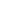 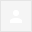 Pete, my goodness...you have given me a lot to read...Barb is in Florida visiting family and I am in Pennsylvania house sitting all the cats. Many, many thanks for this information which I shall study carefully. Attached are some more photos of our latest adventure. Barb has made reservations for us to go to Ireland May 13 - 23 as a car tour. Have you been there and do you all have some places to recommend? By chance could you join us for a few days? It would be great fun...you and I could drink Irish whiskey and the ladies could shop!!ReplyForwardJan 12 (1 day ago)